BANDO PER LA SELEZIONE DI PERSONALE ESPERTO ESTERNO  Avviso pubblico “(Si torna) Tutti a Iscola” - Anno scolastico 2022/2023 POR FSE 2014/2020 AZIONE 10.1.1 “INTERVENTI DI SOSTEGNO AGLI STUDENTI CARATTERIZZATI DA PARTICOLARI FRAGILITÀ, TRA CUI ANCHE PERSONE CON DISABILITÀ (AZIONI DI TUTORING E MENTORING, ATTIVITÀ DI SOSTEGNO DIDATTICO E DI COUNSELLING, ATTIVITÀ INTEGRATIVE, INCLUSE QUELLE SPORTIVE, IN ORARIO EXTRA SCOLASTICO, AZIONI RIVOLTE ALLE FAMIGLIE DI APPARTENENZA, ECC” Azione 10.2.2 “Azioni di integrazione e potenziamento delle aree disciplinari di base” LINEA “Ascolto e Supporto”  Codice Progetto: CAPS150004_AS_01 - -  CUP: G43C3000290008 -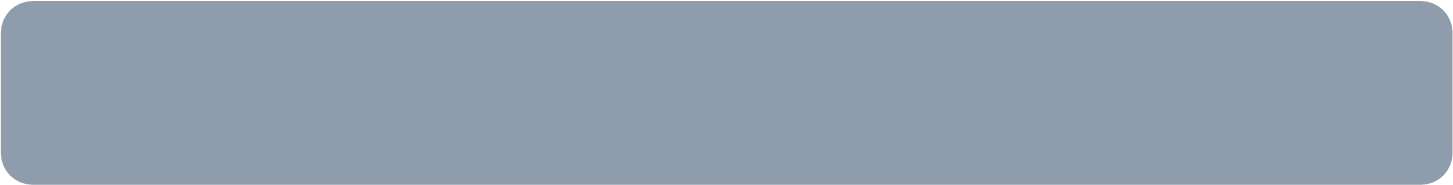 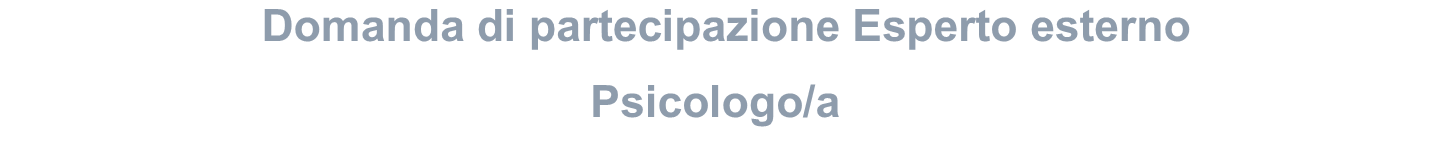 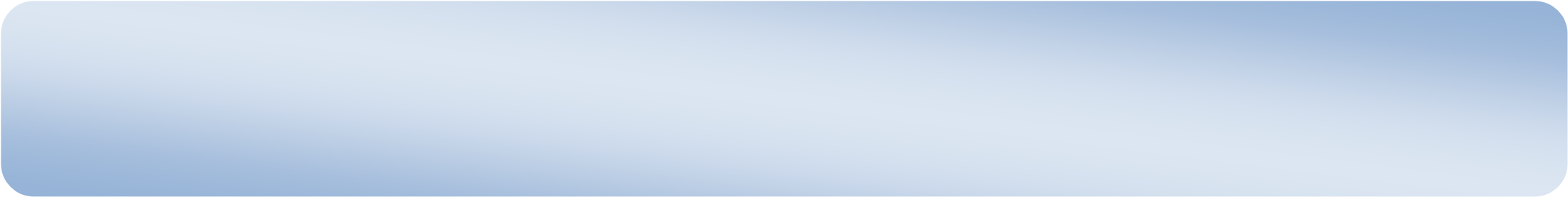 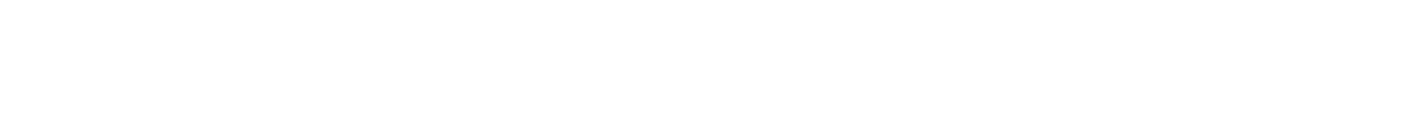 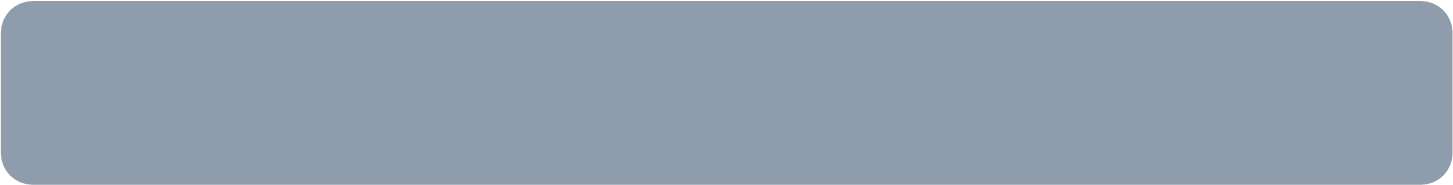 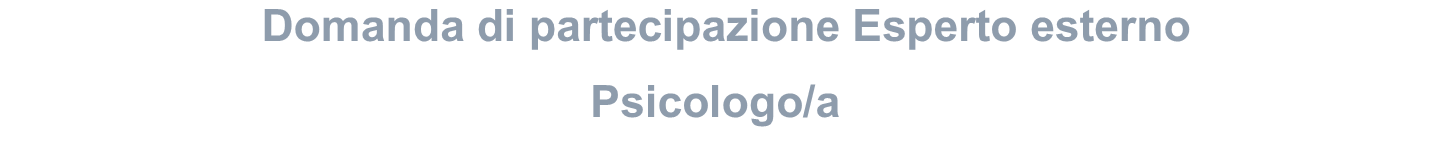 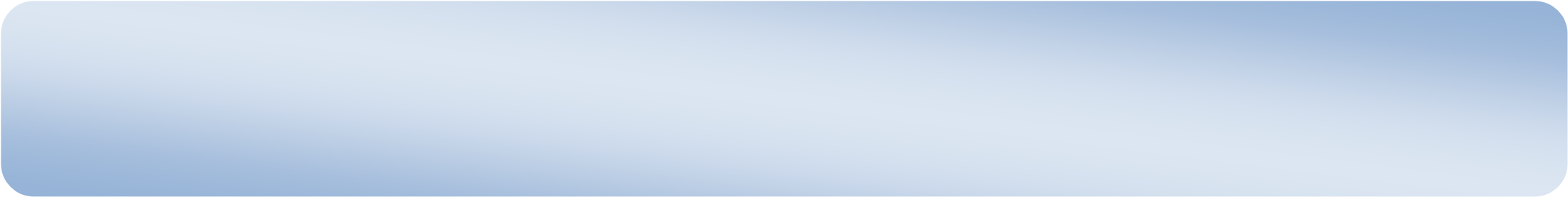 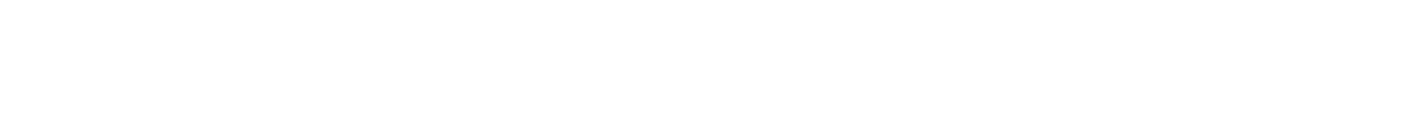 Al Dirigente Scolastico  dell’Istituto dell’Istituto Comprensivo Globale “F.Farci” 					            Via San Giorgio, 30 – 09064 SEUI (SU)						Caps150004@pec.istruzione.it Il/La sottoscritto/a ______________________________________________________________________ nato /a a ______________________________________ (prov.________) il  _______________________ residente a ____________________Prov. ____ in Via ________________________n. ____CAP _______ Professione____________________________ codice fiscale ____________________________________ Tel. __________________ Cell. ________________________  e-mail ______________________________ CHIEDE di partecipare alla selezione per l’attribuzione dell’incarico di Psicologo/a nell’Istituto Comprensivo Globale  “F.Farci” di Seui  cui all’avviso “(Si torna) Tutti a Iscola” A.S. 2022/2023 Linea “Ascolto e Supporto” A tal fine, consapevole delle conseguenze penali previste (art. 76 del D.P.R. 28 dicembre 2000 n. 445), ai sensi degli artt. 46 e 47 del predetto D.P.R. 28 dicembre 2000 n. 445, sotto la propria responsabilità DICHIARA di essere cittadino/a italiano/a o di uno Stato membro dell’Unione Europea; di essere in godimento dei diritti civili e politici; 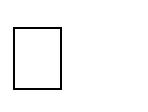 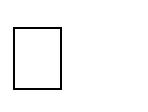 di non avere riportato condanne penali e non essere destinatario di provvedimenti che riguardano l’applicazione di misure di prevenzione, di decisioni civili e di provvedimenti amministrativi iscritti al  casellario giudiziale;  di non essere dipendente di altre amministrazioni pubbliche, ovvero di aver ricevuto dall’Amministrazione di appartenenza, l’autorizzazione allo svolgimento di altre attività d’insegnamento e/o della Libera  	Professione;  di essere iscritto al relativo albo professionale con data di decorrenza dell’iscrizione e sede  	dell’Albo:__________________________________________________________________;.  di essere a conoscenza e di accettare tutte le condizioni previste nell’avviso pubblico di selezione. Allega alla presente: Curriculum Vitae datato, autocertificato e sottoscritto ai sensi dell'art. 76 del DPR n. 445/2000, redatto inserendo solo le informazioni (dati personali, titoli, servizi, esperienze, etc.) attinenti al presente avviso;  “ALLEGATO 1” debitamente compilato nelle colonne “Dichiarazione del candidato” e “Punteggio Dichiarato dal Candidato”;  Dichiarazione dei titoli culturali posseduti con anno di conseguimento e Istituzioni che li hanno rilasciati (specificare eventuale equipollenza MIUR) e dei servizi valutabili ai sensi della Tabella “ALLEGATO 1” allegata all’avviso; Copia di un valido documento di identità del sottoscrittore ai sensi dell'art. 38 del medesimo DPR n. 445/2000; Dichiarazione di consenso al trattamento dei dati personali debitamente firmata.  Il/La candidato/a dichiara, ai sensi degli artt. 75 e 76 del D.P.R. 445/2000, di essere consapevole che le dichiarazioni false sono punite con specifiche sanzioni penali e con la perdita dei benefici eventualmente conseguiti.  lì, …………………………………………………………. 	 	 	      	 	 	     Firma per esteso     _______________________________ 